YOUR AMERICAN GUT SAMPLEWhat’s in your American Gut sample?	Your most abundant microbes:	Your most enriched microbes:Your sample contained 7 rare taxa, including the following: Genus Sanguibacter, Genus Virgibacillus, Genus Rummeliibacillus, Genus Pediococcus, Genus Pseudoramibacter-Eubacterium.How do your gut microbes compare to others?	 Your sample  is here	 Others  Unspecified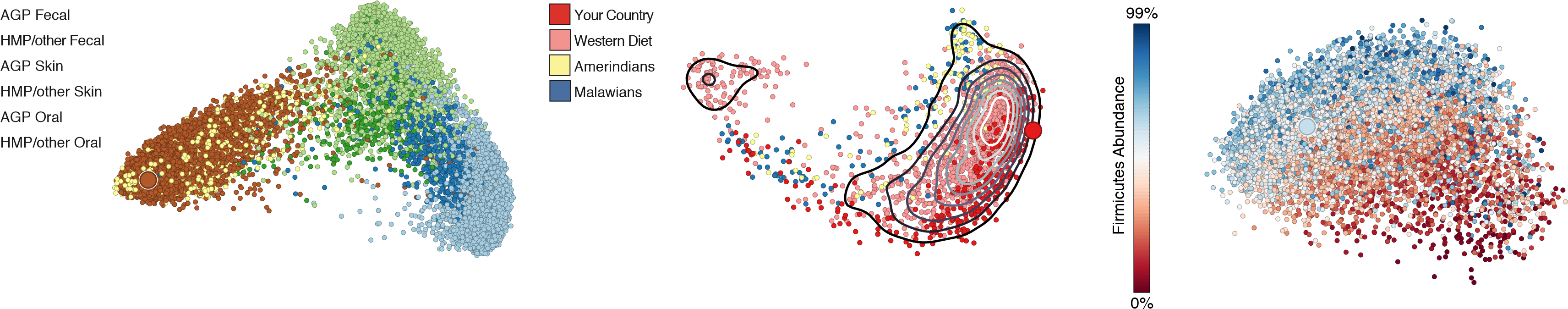 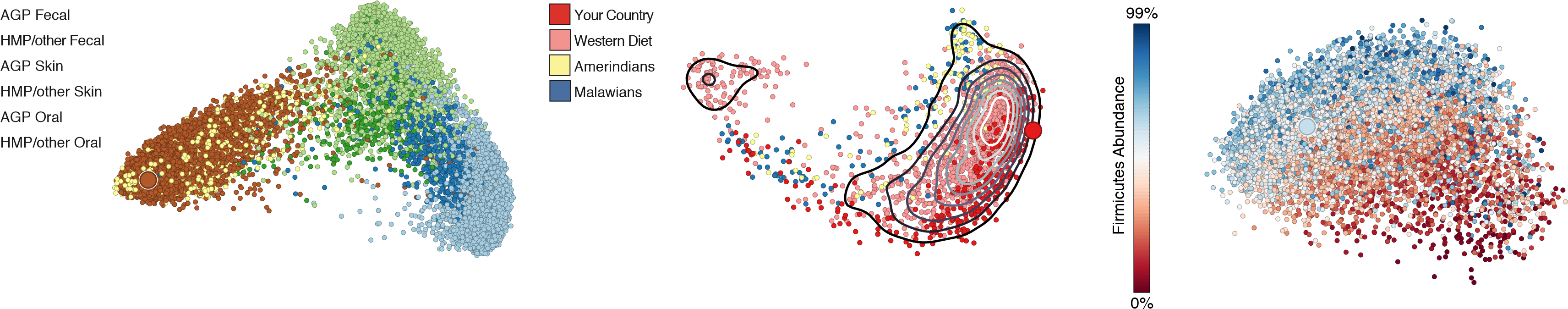 	Different Body Sites	Different Nationalities	The American Gut PopulationTaxonomySamplePopulationFoldcont. Genus Eubacterium1.23%0.29%4xcont. Genus Ruminococcus6.51%0.72%9xOrder RF322.69%0.40%7xOrder RF394.40%0.55%8xTaxonomySampleGenus Bacteroides20.7%Family Ruminococcaceae9.5%Genus Ruminococcus8.7%Family Lachnospiraceae7.8%